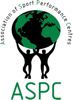 Association of Sport Performance Centres (ASPC)X General Assembly1:00pmApril 29th, 2016Haute Ecole de Sport MacolinFederal Office of SportCH-2532 MagglingenMacolin 2532Switzerland 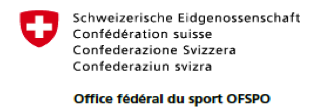 GENERAL ASSEMBLY1:00pmAGENDAWelcome -Swiss Sport / Macolin Presentation1.  Opening –Dale HenwoodOrganization of the General AssemblyRoll call and voting power verification.Approval of previous GA Minutes (August 28, 2015)Activity Report 2015-2016 Economical reportExchange programContinental reportsCommittee reports – International RelationsGovernanceMarketingNew members. Joined members after Puerto Rico 2015Annual Plan 2016-2017 (Dale)EUROPEAN FORUM UPDATEDURBAN FORUM UPDATEClosingFidelity plaques of members. IF PRESENTRound Tables  2:00pm – 4:00pmA.	How can the ASPC better help you and your Institute? What ideas do you have that would allow ASPC to better assist you locally?B.	What do we have to do to engage non-member centres in your country? Other countries?C.	Provide an update on the “state of sport” in your country or in your Institute. What are 1-2 new ideas/programs that you have introduced? Do you have a new area of specialization or area of interest?D.	What is the “next big challenge” for high performance sport and Institutes specifically?E.	Self Assessment tool – refinement of the tool? Missing elements? Value of tool? How can this help make you and your Centre better? Next steps for the use of this tool?F.	ALL - Database Web site Session